5.3.2021- L.O. to interpret and construct simple block diagrams. 5.3.2021- L.O. to interpret and construct simple block diagrams. I can interpret a simple block diagram.     I can draw a simple block diagram.    I can work out the difference in a block diagram.      I can use problem solving skills related a block diagram. Answer the questions by looking at the block diagram. 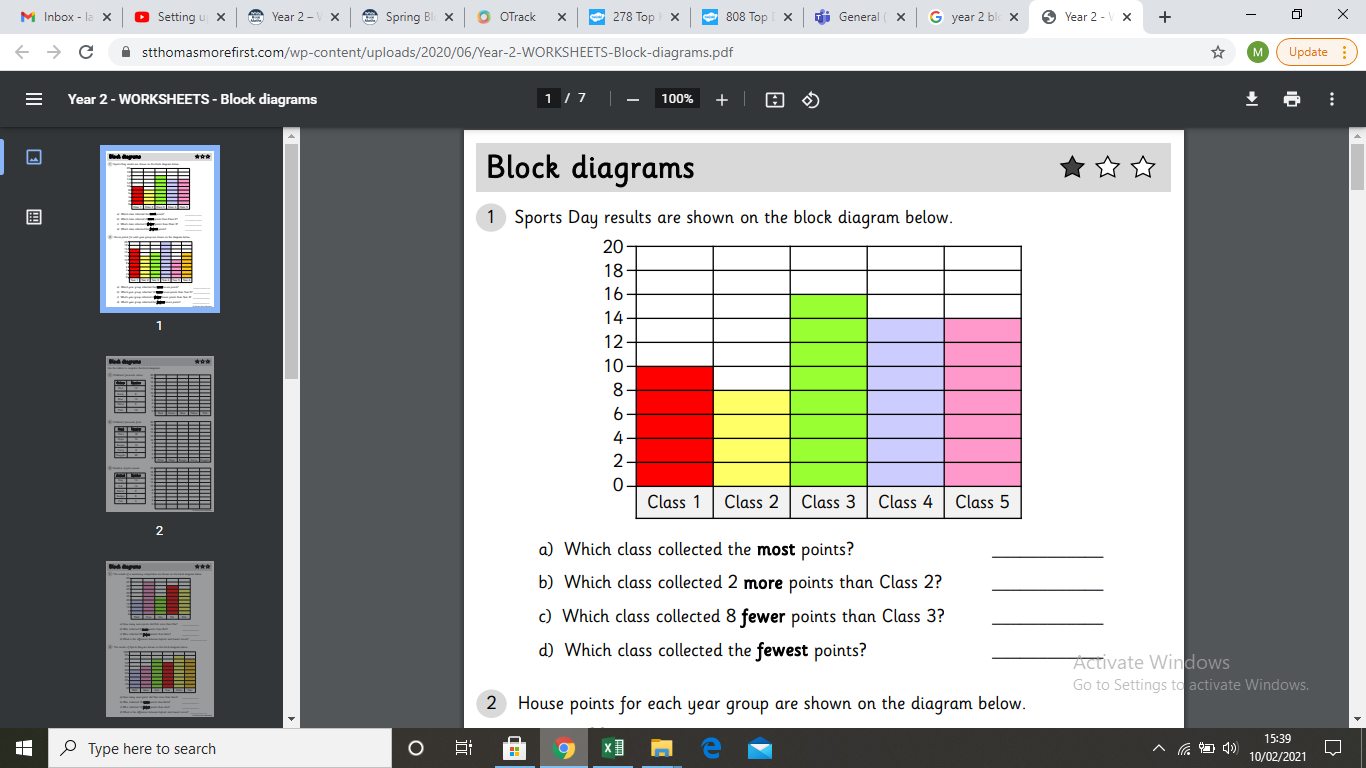 How many points did class 2 get?Which class scored the most points?Which class scored the fewest points?Which two teams scored the same points?Which class scored 10 points? Answer the questions by looking at the block diagram. How many points did class 2 get?Which class scored the most points?Which class scored the fewest points?Which two teams scored the same points?Which class scored 10 points? TRY THIS: Complete the block diagram from the information in the table.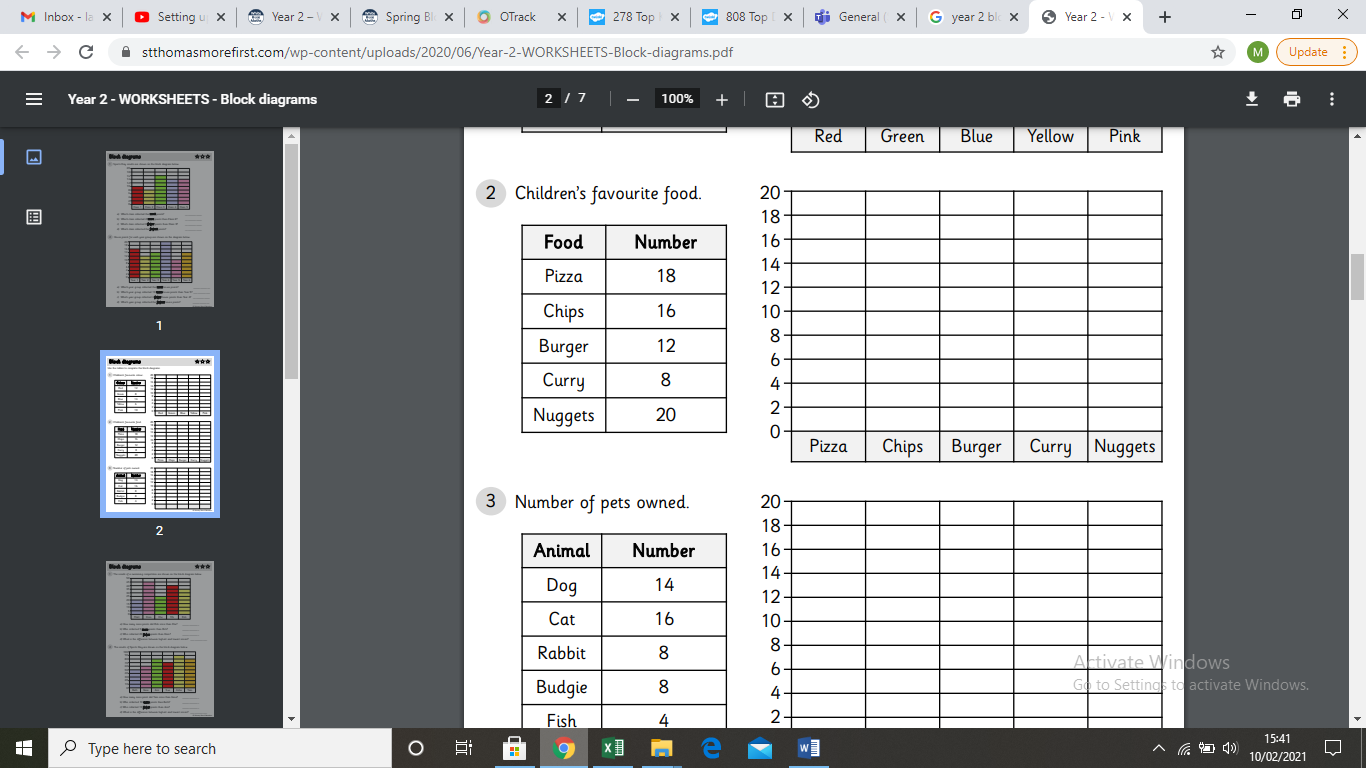 TRY THIS: Complete the block diagram from the information in the table.CHALLENGE   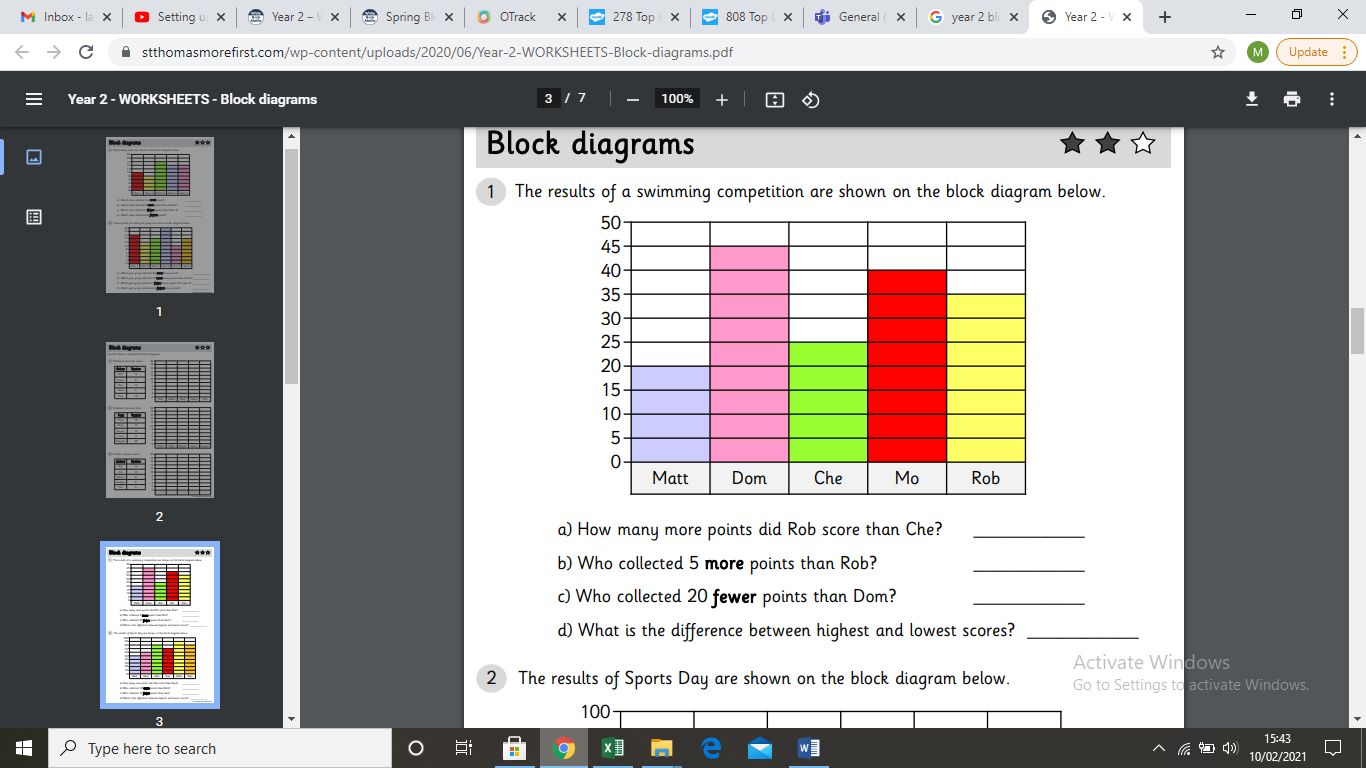 CHALLENGE   Greater DepthUse the clues below to complete the block diagram. 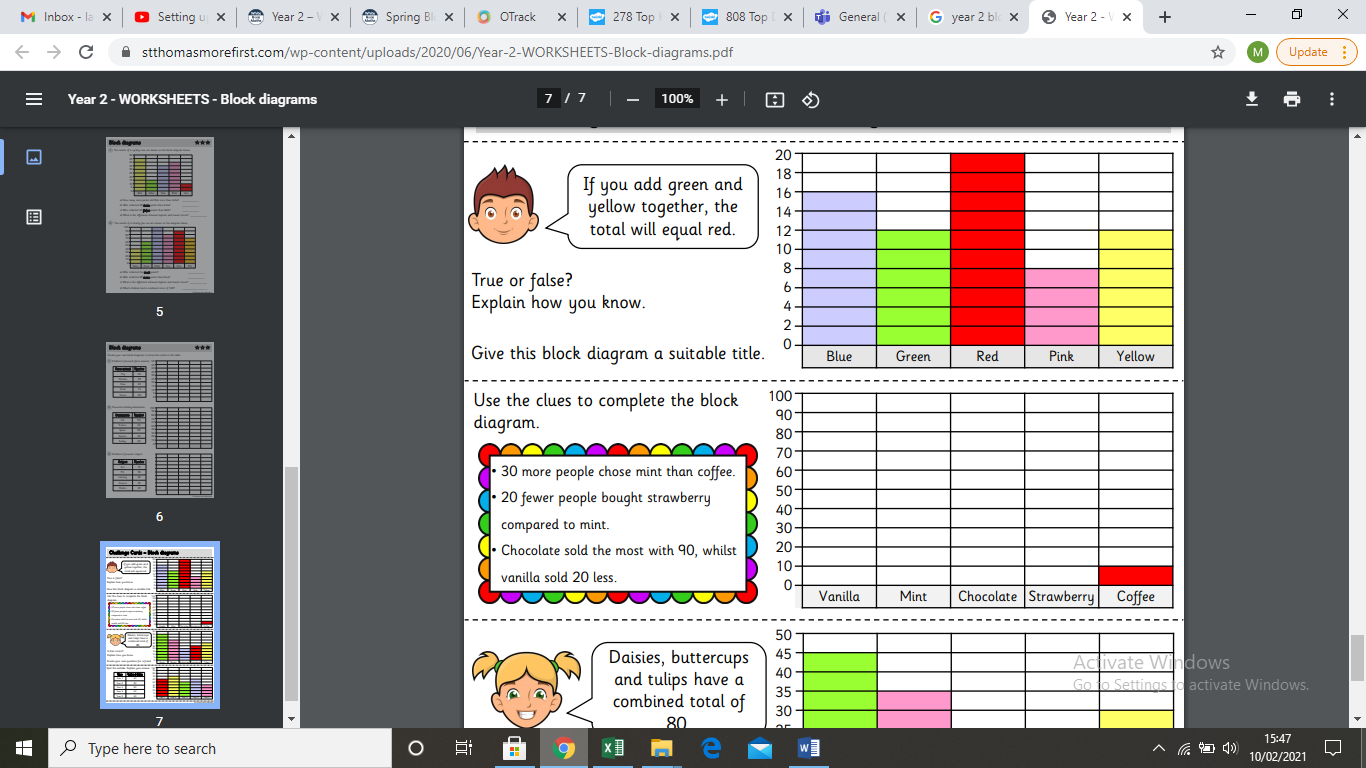 